Club Championships – Sunday 20 September 2015, Meadowbank 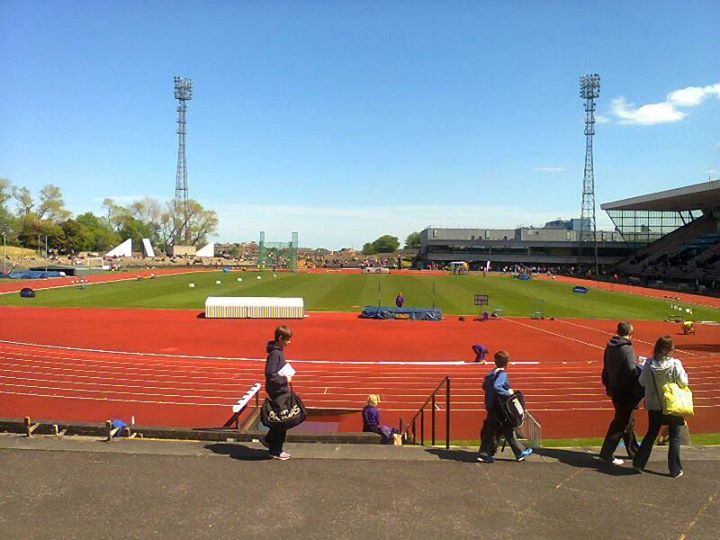 Lasswade AC Open Cross Country – 01/11/2015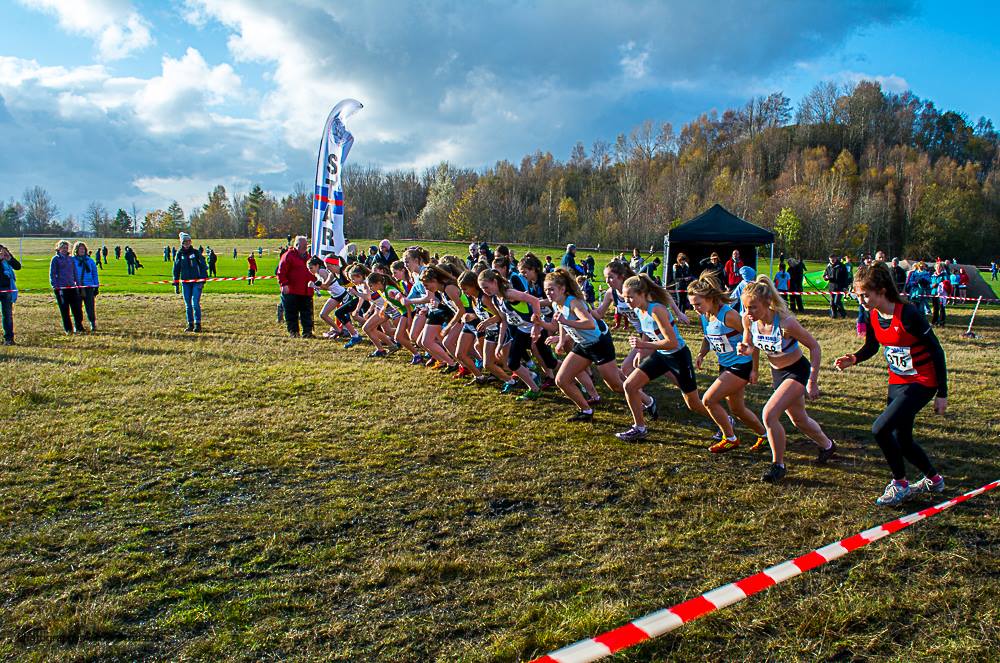 LASSWADE 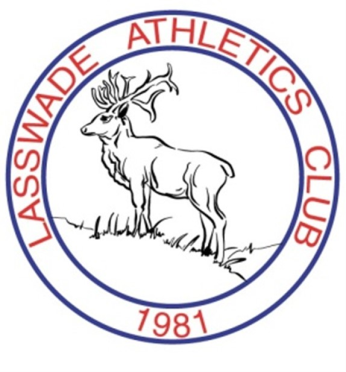 Athletics Club 